INTERNATIONAL TAROT FOUNDATION 3 CARD SKILLS DEVELOPMENTCERTIFICATION READINGS 6 UP TO 9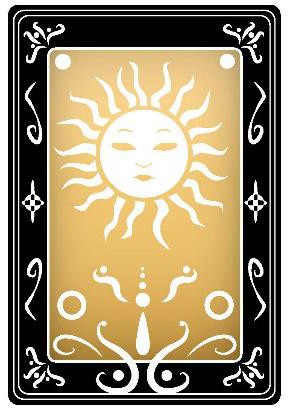 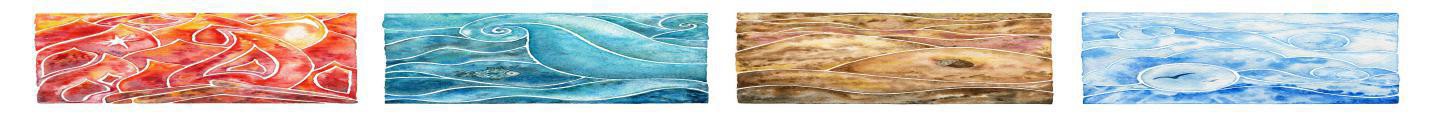 Numerology: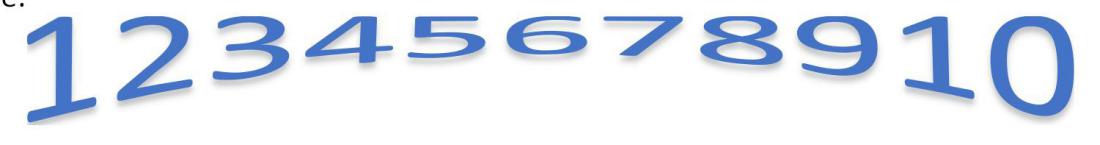 Repeating numbers can highlight significant information within a reading. Odd numbers are changeable, and active and tend to represent change and movement. Even numbers can bring balance to a situation and tend to be less active.Add the numbers of the cards together and keep adding the single digits until you arrive at one single number: example 7 + 2 + 5 = 14 and 1 + 4 = 5 so this represents the Hierophant. The Hierophant’s energy will influence the reading/situation in some way.The reading with 7, 2 and 5 is likely to signify change, balance is sought with the ‘2’ card but with the activity of the 7 and 5 cards this potential may be affected or balance may come once everything is settled.Add your thoughts on the number associations within your reading?Make notes below on any further associations that you may like to considerYour InterpretationYou may like to add an image of the reading for a visual reminder or have the cards laid out in front of you. List the card names and positions, you can also mention the deck’s name.Introduce your reading with your initial thoughtsProgress with your interpretationConclude your interpretation by re-visiting the question with your thoughts.